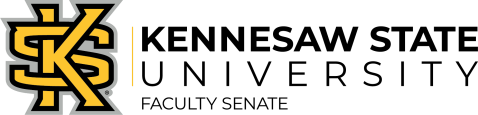 Faculty Senate Executive Committee Meeting: November 8th, 2021 (12:30 PM – 1:45 PM) Faculty Senate Meeting: November 15th, 2021 (12:30 PM – 2 PM) Agenda Opening Remarks 	Welcome – Darina LepadatuOnline Faculty Senate Meeting ExpectationsPlease complete the attendance survey (link in the chat window) if you are a senator or a guest.Voting will be carried out electronically (link will be available in the chat window) and will be tracked. Please only vote if you are a senator. A non-senator voting will result in an immediate permanent ban from the faculty senate.Use the “Raise your hand” feature in order to be recognized. iv. As we move forward with our senate meetings, the FSEC has heard from its members and agrees on the need to hold to correct parliamentary procedure.  Motions will be preferred over discussion items so that we typically have action items on the floor.  We would like to point out that there will be less time in our meetings used to announce our business items, so it will be more important than even to be familiar with all documents pertaining to our meeting. To further promote discussion, the president of the faculty senate will begin by calling for dissenting opinions.  If there are no dissenting voices, we will be able to call for a vote directly and increase efficiency in our meetings.Please get familiar with Robert’s Rules of Order: https://assembly.cornell.edu/sites/default/files/roberts_rules_simplified.pdfUpdate from Interim President Kat Schwaig (12:30-12:35)Update from Interim Provost Ivan Pulinkala (12:35-12:40)New BusinessApproval of Faculty Senate October 2021 Minutes. (12:40 James Gambrell)Motion on Changes in Students’ Withdrawal Policy (Paul Parker 12:45-12:55)Motion on Updates from KSU President and Provost during Faculty Senate Meetings (Todd Harper 12:55-1:10)Motion on Verbal Votes during Faculty Senate meetings (Darina Lepadatu 1:10-1:20)Call for nominations for Post-Tenure Review Committee (Todd Harper 1:20-1:30)5 tenured faculty from Kennesaw and Marietta campusesCall for nominations for the Administrators’ Review Committee (Ivan Pulinkala 1:30-1:40)3 tenured faculty from the Kennesaw and Marietta campusesPlease send your nominations to Darina Lepadatu by November 20. Informational ItemsUpdates from Deans’ Council (Doug Moodie)Supporting Documents:2. Motion on Changes in Students’ Withdrawal Policy (Paul Parker)Withdrawal from ClassesStudents who withdraw from courses before the withdrawal deadline, as specified by the academic calendar will receive a grade of W. A student who officially withdraws from a course by the end of the last day to withdraw without academic penalty will receive a grade of “W” and receive no credit.A student who officially withdraws from a course after the last day to withdraw without academic penalty and before the last week of classes during the semester will receive a grade of “WF,” which will be counted as an “F” in the grade point average calculation.Students may drop one, some, or all of their classes during the drop/add period. Courses dropped in this manner do not appear on a student’s transcript and are not considered as hours attempted for financial aid purposes. No grade is assigned for such courses. However, a student who wishes to withdraw from a course after the last day of the drop period for a term must withdraw through Owl Express. If a student experiences significant personal hardship (e.g., medical or family emergency, prolonged illness), the Dean of Students can approve a hardship withdrawal from all courses in the term for which the student is currently registered. In the case of an approved hardship withdrawal from all courses, the Registrar will assign grades of “W” for those classes. The deadline for final approval of a hardship withdrawal by Dean of Students is the last day of class for which the hardship withdrawal is sought. If the hardship withdrawal process is not complete by the last day of class for which the hardship withdrawal is sought, a student must appeal for a retroactive hardship withdrawal from the Academic Appeals Committee.Appeals for retroactive hardship withdrawals must be directed to the Academic Standing Committee. Retroactive hardship withdrawals are rarely granted if it has been more than one year since the last day of class for which the withdrawal is sought. Extraordinary justification must be shown. In the case of approved retroactive hardship withdrawals, the Registrar will assign a grade of “W.”If a student is suspended by the Office of Student Conduct following a violation of the University’s Code of Conduct not related to academic dishonesty, the Office of Student Conduct may facilitate a University-initiated withdrawal from courses for which a student is registered for the term. The Registrar will assign grades of “W” for those classes.A student will receive a refund only when the student withdraws from ALL courses for the applicable semester and only by the schedule outlined in the University refund policy.Students should be aware that a reduction in their hours might result in the loss of full-time student status and thus affect their financial aid, scholarships, athletic and ticket eligibility, University housing accommodations, use of University resources and access to University facilities, immigration status for international students, and Veterans Educational Benefits. Students should contact the appropriate office and their academic advisor with questions about the impact of their withdrawal from a course before initiating a withdrawal. Veterans and dependents of veterans who receive educational benefits must notify the Veterans Education Benefits Area in the Office of the Registrar of any course load reductions.Motion on Updates from KSU President and Provost during Faculty Senate Meetings (Todd Harper)Whereas there is a precedence for Kennesaw State University (KSU) President and Provost to speak during the first part of each senate meeting,Whereas the KSU President and Provost often provide important information in their remarks, information that is often helpful for the Faculty Senate when it deliberates policy and resolutions,Whereas the KSU President and Provost have historically respected the time limits placed upon them (with one notable exception),Be it resolved that the KSU President and Provost provide their reports at the beginning of each senate meeting.Motion on Verbal Votes in Faculty Senate meetings (Darina Lepadatu)The Faculty Senate President may call for a voice vote (as opposed to a recorded vote) in circumstances they perceive as lacking opposition. This is specifically defined as, in the perception of the president, no one has spoken against the motion and no senator has called for a recorded vote. In any case, if a voice vote is held and there is more than one negative vote, an immediate recorded vote will be held and the previous voice vote will be invalid. Call for Nominations for the Post-Tenure Review Committee (Todd Harper)The committee shall include five tenured faculty members selected by the Faculty Senate, the Assistant Vice President for Faculty Affairs, a dean representative, and a chair/director representative. The committee shall be chaired by the President of the Faculty Senate - or other member of the Faculty Senate Executive Committee (FSEC) - serving in an ex-officio capacity. The committee will be advisory to the Senate. 8.Updates from the Deans’ Council (Doug Moodie)Amplified sound policy was updated as was very out of date.KSU off campus events must be cleared by events. There was a long presentation of the legal side of Academic Freedom. There are clashes between Institutional AF, Faculty AF and student AF.The new KSU webpages will be more tightly controlled than the present one. There will be less people allowed to input info. Deans were worried about cost and timeliness of updates. Website will be audited.Deans can hire term limited staff if they have the money, but they must be advertised, and the acceptance letter must state the limited term of hire.There is a new student course withdrawal policy being drawn up.Registrar expects about 3500 students to be waitlisted for courses, especially advanced courses. Deans should add sections as needed.